Kids Worth It ONGEn primer lugar, queremos agradecer tu interés en mejorar la vida de los niños/as del poblado de Kinondo (Kenia). Por favor, necesitamos asegurarnos de que es consciente del compromiso que supone el apadrinamiento de un menor en Kenia. Nuestra intención, es hacer que se cumpla la Declaración Universal de los Derechos del Niño, tan olvidada en Kenia. Por ello, le pedimos que, si ha decidido contribuir en la proporción y seguimiento de la alimentación, educación y sanidad de un menor del poblado, lo haga de corazón y no les deje tirados por el camino.Este formulario tiene compromiso de al menos, 1 año. Para proceder al apadrinamiento siga los siguientes pasos:Rellene el siguiente formularioFirme la solicitud de compromisoRealice la transferencia deseada al número de cuenta de la ONG:Iban: ES82 2085 9721 2103 3042 4960 
 FORMULARIO DE APADRINAMIENTOPrincipio del formularioDeseo colaborar con Kids Worth It apadrinando: * Un niño Una niñaSi desea apadrinar más de un niño/a indique el número:Niños: Edad aproximada del menor que desea apadrinar:  Información personal:Nombre: * Apellidos: * Dirección: * Ciudad: * Provincia: * Código Postal: * Correo Electrónico: * Teléfono: * NIF: * Fecha de nacimiento: Día   Mes   Año  SOLICITUD DE COMPROMISOYo _______________________________________________ con DNI _________________ me comprometo a cumplir económicamente con lo acordado en este formulario, durante el periodo mínimo de 1 año, para facilitar el desarrollo íntegro de un niño/a del poblado de Kinondo. A día ____ del mes de ____________ de _______.Firma:											  ________________________DATOS DE LA TRANSFERENCIACuenta Bancaria: Kids Worth ItNúmero de cuenta: ES82 2085 9721 2103 3042 4960Concepto: ‘’Apadrinamiento’’ + Su nombre completoOpciones de aportación: * 20 €  Otra CantidadOtra cantidad: Periodicidad de la aportación:  Mensual  Trimestral  Semanal  AnualFinal del formularioDe todo corazón, le agradecemos su contribución y le iremos manteniendo informado/a sobre situación actual del menor apadrinado. Le recordamos que los gastos de apadrinamiento irán destinados a cubrir las necesidades más básicas de un menor del poblado. Así como, educación, alimentación y sanidad, siempre dentro de nuestras posibilidades.¡Muchas Gracias!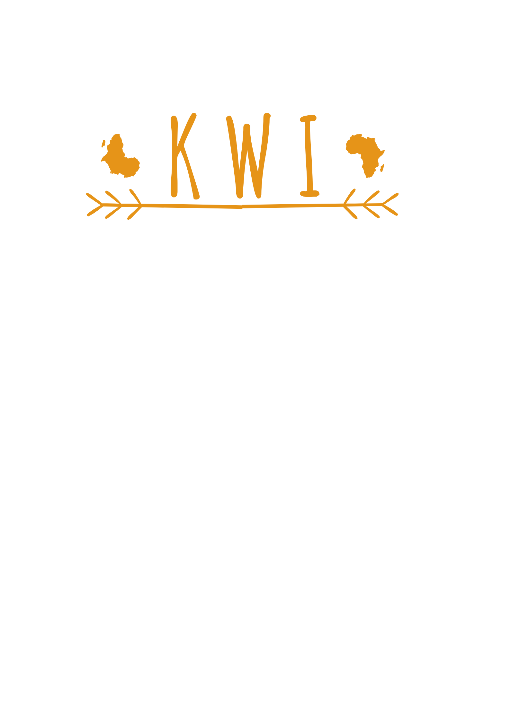 